П О С Т А Н О В Л Е Н И Еот  17.04.2020  №  420г. МайкопО внесении изменений в постановление Администрации муниципального образования «Город Майкоп» от 20.07.2017 № 789 «Об утверждении Перечня должностных лиц Администрации муниципального образования «Город Майкоп», уполномоченных составлять протоколы об административных правонарушениях»На основании распоряжения Правительства Российской Федерации от 12.04.2020 № 975-р «О перечне должностных лиц органов управления и сил единой государственной системы предупреждения и ликвидации чрезвычайных ситуаций, включая должностных лиц органов исполнительной власти субъектов Российской Федерации, имеющих право составлять протоколы об административных правонарушениях, предусмотренных статьей 20.6.1 Кодекса Российской Федерации об административных правонарушениях», п о с т а н о в л я ю:1. Внести в Перечень должностных лиц Администрации муниципального образования «Город Майкоп», уполномоченных составлять протоколы об административных правонарушениях, утвержденный постановлением Администрации муниципального образования «Город Майкоп» от 20.07.2017 № 789 (в редакции постановлений Администрации муниципального образования «Город Майкоп» от 23.11.2017 № 1404, от 05.02.2018 № 102, от 06.04.2018 № 437, от 28.05.2018 № 646, от 20.06.2018 № 752, от 01.03.2019 № 249, от 24.06.2019 № 764, от 25.06.2019 № 773, от 30.08.2019 № 1056, от 21.11.2019 № 1433), изменения, дополнив следующими строками:«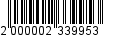 ».2. Настоящее постановление опубликовать в газете «Майкопские новости» и разместить на официальном сайте Администрации муниципального образования «Город Майкоп».3. Постановление «О внесении изменений в постановление Администрации муниципального образования «Город Майкоп» от 20.07.2017 № 789 «Об утверждении Перечня должностных лиц Администрации муниципального образования «Город Майкоп», уполномоченных составлять протоколы об административных правонарушениях» вступает в силу со дня его официального опубликования.Глава муниципального образования«Город Майкоп»                                                                           А.Л. ГетмановАдминистрация муниципальногообразования «Город Майкоп»Республики Адыгея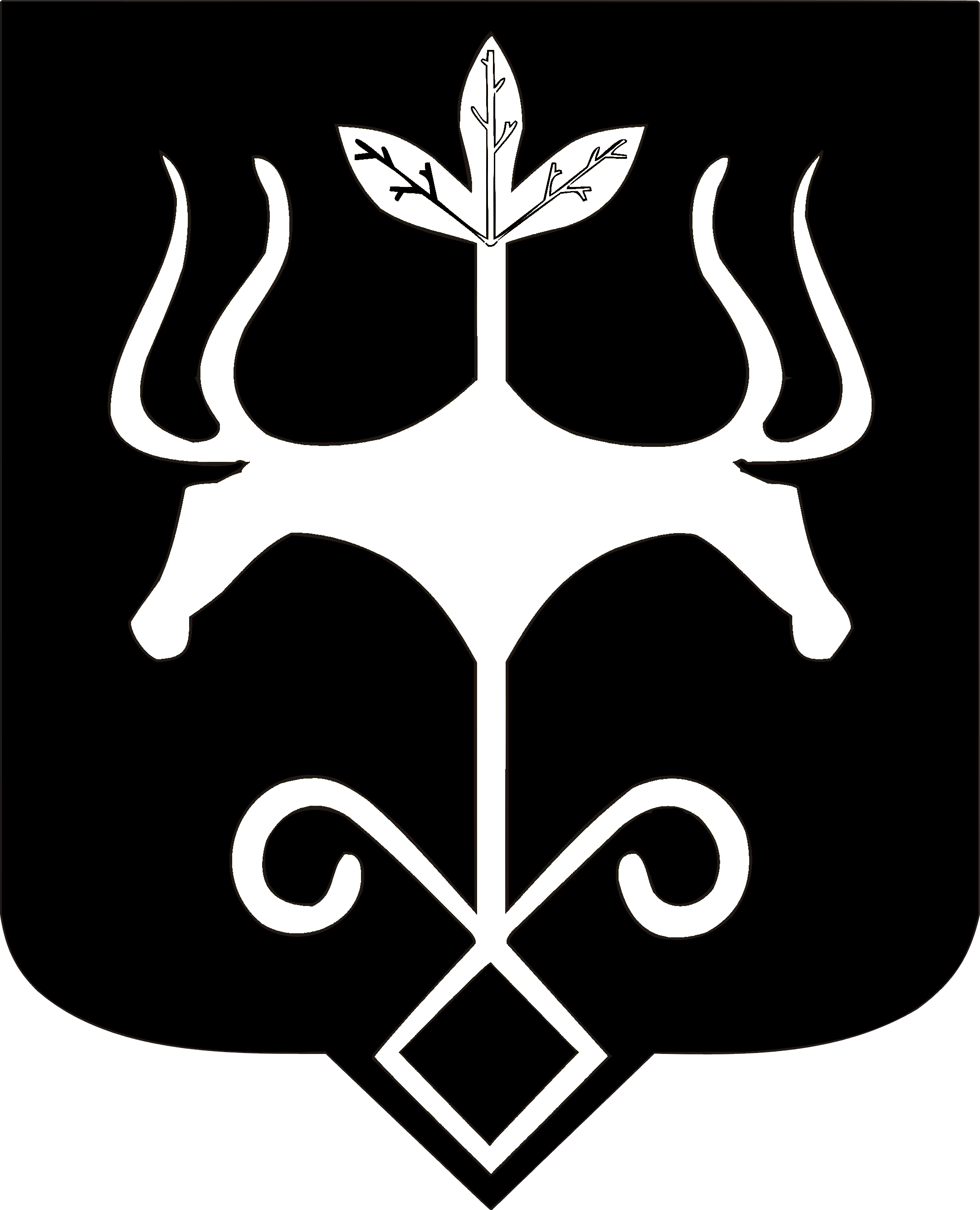 Адыгэ Республикэммуниципальнэ образованиеу «Къалэу Мыекъуапэ» и Администрацие36Абрегов Каплан Заурович, руководитель Управления по чрезвычайным ситуациям20.6.137Равкович Александр Николаевич,заместитель руководителя Управления по чрезвычайным ситуациям 20.6.1